ONAY:	İşyeri Eğitimi Sorumlusunun	Adı Soyadı		:	Unvanı			:	İmzası			: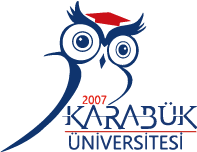                 KARABÜK ÜNİVERSİTESİ                 TOBB TEKNİK BİLİMLER MESLEK YÜKSEKOKULU                 İŞYERİ EĞİTİMİ DERSİ DEVAM ÇİZELGESİ (FORM 2)                KARABÜK ÜNİVERSİTESİ                 TOBB TEKNİK BİLİMLER MESLEK YÜKSEKOKULU                 İŞYERİ EĞİTİMİ DERSİ DEVAM ÇİZELGESİ (FORM 2)                KARABÜK ÜNİVERSİTESİ                 TOBB TEKNİK BİLİMLER MESLEK YÜKSEKOKULU                 İŞYERİ EĞİTİMİ DERSİ DEVAM ÇİZELGESİ (FORM 2)ÖĞRENCİNİNÖĞRENCİNİNFotoğrafAdı Soyadı	 FotoğrafNumarası	 FotoğrafProgramı	FotoğrafDönemiHAFTATARİH ÇALIŞTIĞI BİRİMÖĞRENCİNİN İMZASIÖĞRENCİNİN İMZASIÖĞRENCİNİN İMZASIÖĞRENCİNİN İMZASIİŞYERİ EĞİTİMİ YETKİLİSİİMZASIHAFTATARİH ÇALIŞTIĞI BİRİM09:0012:0013:0017:00İŞYERİ EĞİTİMİ YETKİLİSİİMZASI1.1.2.2.3.3.4.4.5.5.6.6.7.7.8.8.9.9.10.10.11.11.12.12.13.13.14.14.15.15.